 MATEMATIKA – 9. URA:  GEOMETRIJAPrepiši naloge v zvezek in reši. Označi presečišča črt in jih poimenuj.Nariši ravno in krivo črto, ki se sekata v treh točkah. Točke označi in poimenuj.Poveži točki A in C z ravno črto, točki B in D pa s krivo črto. Črti naj se sekata v treh točkah. Točke označi in poimenuj.					x 					BxA	x	Cx	D                                        	     Poimenuj narisano. Poveži.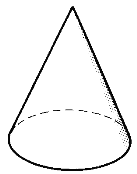 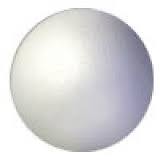 